 Školské kolo Matematická olympiáda Z9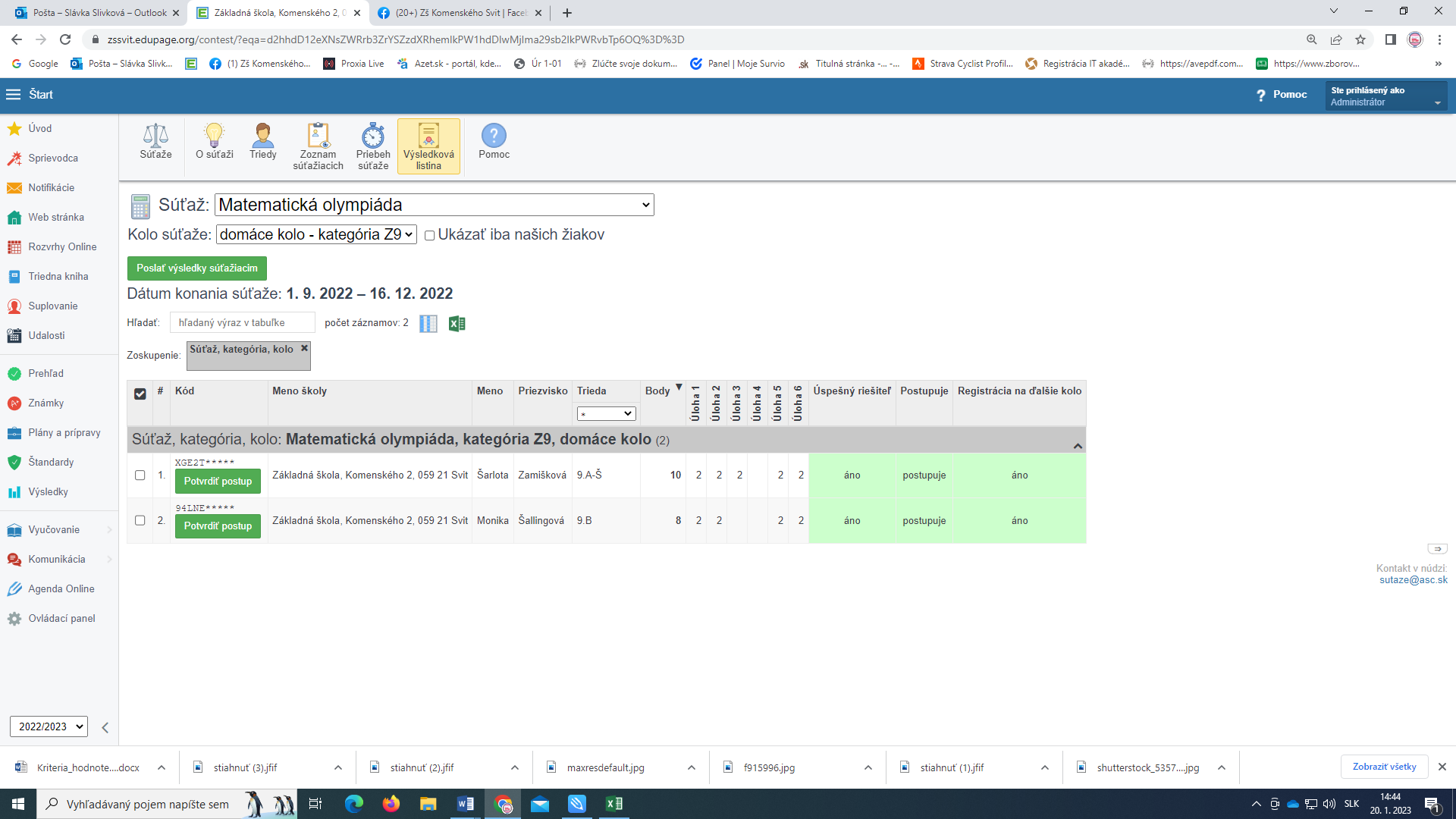 